SPORA ÖZGÜ TEMEL EĞİTİM VE HAREKET                                              BECERİLERİNE YÖNELİK MODÜL PROGRAMI EĞİTİMİBECERİ KOORDİNASYONTEMEL KUVVET EĞİTİMİEĞİTSEL OYUNEsnetme yoğunluklu soğuma (10 Dakika)BECERİ KOORDİNASYONTEMEL KUVVET EĞİTİMİEĞİTSEL OYUNEsnetme yoğunluklu soğuma (10 Dakika)BECERİ KOORDİNASYONTEMEL KUVVET EĞİTİMİEĞİTSEL OYUNEsnetme yoğunluklu soğuma (10 Dakika)14.HAFTA14.HAFTAANTRENMAN10 dk’lık ısınma (düşük tempo koşu ve esnetme)BECERİ KOORDİNASYON (15-25 dk)(8-10 Tekrar)(Çalışma 49  )TEMEL KUVVET EĞİTİMİ (15-25 dk)(6-8 Tekrar)(Çalışma 35 )EĞİTSEL OYUN (10-20 dk) (Çalışma top sürerek ebeleme )Esnetme Yoğunluklu Soğuma (10 dk)Çalışma 49Sporcular	şekildeki	formata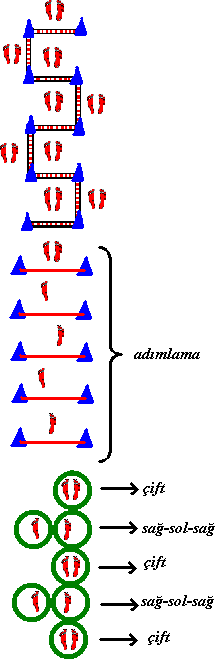 Çalışma 49uygun	olarak	engelleruygun	olarak	engellerüstünden	adımlama	ya	dasıçramaya	devam	eder.UygulanışıÇember	ve	engel	formatıdeğiştirilerek	hareketçeşitlendirilir.ZorlukYüksekDerecesiYüksekMalzemeÇember, EngelÇalışma 35Sporcular birer çember alarak daire şeklini alırlar. Antrenörün komutuyla ortadaki sağlık toplarından kendi çemberlerine taşırlar.	Oyundurdurulduğunda top sayıları toplanır. En çok toplayan kazanır.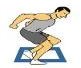 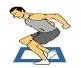 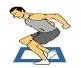 UygulanışıSporcular birer çember alarak daire şeklini alırlar. Antrenörün komutuyla ortadaki sağlık toplarından kendi çemberlerine taşırlar.	Oyundurdurulduğunda top sayıları toplanır. En çok toplayan kazanır.Zorluk DerecesiZorMalzemeSağlık TopuTop SürerekBütün sporcularda bir hentbol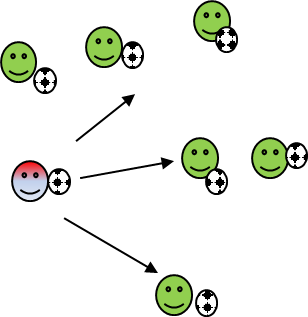 Ebeletopu vardır. Sahaya dağınıkolarak yerleşirler. Bir tane ebeseçilir ve top sürerek diğerarkadaşlarını	ebelemeyeUygulanışıçalışır.	Dokunduğu	kişi	ebeolur.	Sonrasında	oyunantrenörün	komutu	ile	topsürme devam eder.ZorlukOrtaDerecesiOrtaMalzemeHentbol Topu14.HAFTA14.HAFTAANTRENMAN10 dk’lık ısınma (düşük tempo koşu ve esnetme)BECERİ KOORDİNASYON (15-25 dk)(8-10 Tekrar)(Çalışma 50  )TEMEL KUVVET EĞİTİMİ (15-25 dk)(6-8 Tekrar)(Çalışma  37)EĞİTSEL OYUN (10-20 dk) (Çalışma günaydın benimle gelme )Esnetme Yoğunluklu Soğuma (10 dk)Çalışma 50Sporcular şekildeki formata uygun olarak engeller üstünden adımlama ya da sıçramaya devam eder. Engel formatı değiştirilerek hareket çeşitlendirilir.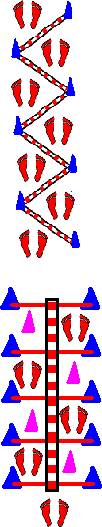 UygulanışıSporcular şekildeki formata uygun olarak engeller üstünden adımlama ya da sıçramaya devam eder. Engel formatı değiştirilerek hareket çeşitlendirilir.Zorluk DerecesiYüksekMalzemeEngelÇalışma 37Sporcular dizlerinin üstünde dirsekler yere konularak yan plank pozisyonu alırlar. Dizler birbirine temas eder ve 90 derecelik açı oluşturulur.Dirsekler omuz eklemiyle aynı hizada tutulur. Hareket boyunca karşıya bakılır ve en önemlisi baştan dize kadar dümdüz bir pozisyon korunur. Bu pozisyonda sporcular kalçayı sıkarak geride tutulmalıdır.UygulanışıSporcular dizlerinin üstünde dirsekler yere konularak yan plank pozisyonu alırlar. Dizler birbirine temas eder ve 90 derecelik açı oluşturulur.Dirsekler omuz eklemiyle aynı hizada tutulur. Hareket boyunca karşıya bakılır ve en önemlisi baştan dize kadar dümdüz bir pozisyon korunur. Bu pozisyonda sporcular kalçayı sıkarak geride tutulmalıdır.Zorluk DerecesiZorGünaydınSporcular	bir	halka	üzerinde,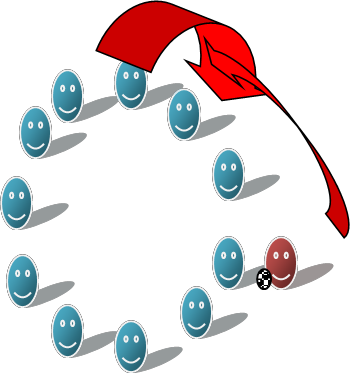 Benimleyüzleri	merkeze	dönük	olarakGelmedururlar.	Bir	ebe	halkanındışındadır.	Halkanın	etrafındakoşarken hafifçe bir arkadaşınadokunarak topu arkasına bırakırve	“Benimle	gelme”	der.	İkioyuncu	topu	alarak	tersUygulanışıistikamette	koşarlar.Karşılaştıkları  zaman birbirlerineeğilerek “Günaydın derler” ve boşkalan yeri kapmak için koşularınadevam	ederler.	Boş	yerikapamayan sporcu ebe olur veoyun aynı şekilde tekrarlanır.ZorlukOrtaDerecesiOrtaMalzemeTop14.HAFTA14.HAFTAANTRENMAN10 dk’lık ısınma (düşük tempo koşu ve esnetme)BECERİ KOORDİNASYON (15-25 dk)(8-10 Tekrar)(Çalışma 51 )TEMEL KUVVET EĞİTİMİ (15-25 dk)(6-8 Tekrar)(Çalışma 40 )EĞİTSEL OYUN (10-20 dk) (Çalışma yelek giyinme yarışı )Esnetme Yoğunluklu Soğuma (10 dk)Çalışma 51Sporcular	şekildeki	formata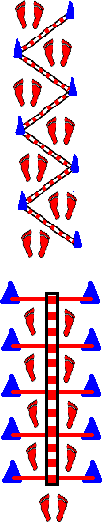 Çalışma 51uygun	olarak	engelleruygun	olarak	engellerüstünden	adımlama	ya	daUygulanışısıçramaya	devam	eder.Çember	ve	engel	formatıdeğiştirilerek	hareketçeşitlendirilir.ZorlukYüksekDerecesiYüksekMalzemeEngelÇalışma 40Sporcular sırt üstü yere yatırılır. Kollar gövdenin yanında yerle temas eder.Hareket boyunca sırt ve kalça sabit pozisyonda tutulmalıdır. Öne doğru gergin bir şekilde uzanırken diğer bacağı dizden bükerek gövdeye çekilir.UygulanışıSporcular sırt üstü yere yatırılır. Kollar gövdenin yanında yerle temas eder.Hareket boyunca sırt ve kalça sabit pozisyonda tutulmalıdır. Öne doğru gergin bir şekilde uzanırken diğer bacağı dizden bükerek gövdeye çekilir.Zorluk DerecesiZorYelekGruplar arka arkaya derin kolda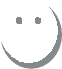 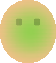 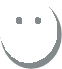 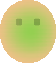 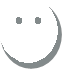 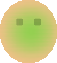 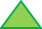 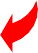 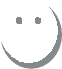 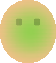 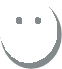 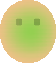 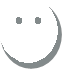 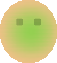 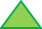 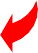 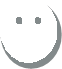 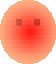 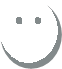 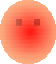 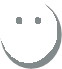 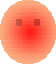 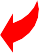 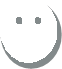 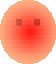 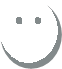 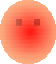 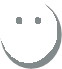 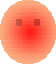 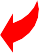 Giyinmehizaya	geçerler.	Antrenör	herYarışıgrubun önüne tebeşirle dairelerçizer.	Dairelerin	içine	yelekbırakır.	Her	grubun	oyuncusugiderken,	yolu	üzerinde	yelekgiyer. Hedefin etrafından dolanır.UygulanışıDönerken	aynı	yerde	yeleğiçıkarıp	bırakır	ve	sıradakiarkadaşının eline vurarak çıkışkomutu verir. Önce bitiren takımkazanır.ZorlukOrtaDerecesiOrtaMalzemeYelek